Publicado en Villarreal (Castellón - Comunidad Valenciana - España) el 23/04/2019 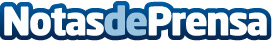 Becky G en concierto en el FEN FESTIVAL de la Comunidad Valenciana el 29 de Junio de 2019La estrella latina Becky G será cabeza de cartel del FEN Festival, uno de los grandes festivales de la provincia de Castellón que se celebra en la localidad de VillarrealDatos de contacto:Fen FestivalNota de prensa publicada en: https://www.notasdeprensa.es/becky-g-en-concierto-en-el-fen-festival-de-la Categorias: Música Valencia Entretenimiento Eventos http://www.notasdeprensa.es